АДМИНИСТРАЦИЯЗАКРЫТОГО АДМИНИСТРАТИВНО-ТЕРРИТОРИАЛЬНОГО ОБРАЗОВАНИЯ СОЛНЕЧНЫЙПОСТАНОВЛЕНИЕО внесении изменений в постановление Администрации ЗАТО Солнечный от 20.10.2022 № 157В соответствии с Федеральным законом от 14.07.2022 N 299-ФЗ «О внесении изменений в статью 79 Федерального закона "Об образовании в Российской Федерации», Законом Тверской области от 17.07.2013 № 60-30 «О регулировании отдельных запросов в сфере образования в Тверской области», в целях повышения уровня социальной поддержки обучающихся с ограниченными возможностями здоровья, в том числе детей-инвалидов, осваивающих основные общеобразовательные программы на дому, в части предоставления денежной компенсации на обеспечение бесплатным двухразовым питанием (завтрак и обед), администрация ЗАТО Солнечный,ПОСТАНОВЛЯЕТ:Внести изменения в постановление администрации ЗАТО Солнечный от 20.10.2022 №157 «О Порядке обеспечения бесплатным питанием за счет средств местного бюджета ЗАТО Солнечный детей, обучающихся с ограниченными возможностями здоровья, в образовательных организациях ЗАТО Солнечный», дополнив Порядок разделом V, следующего содержания:«Раздел V Предоставление денежной компенсации на обеспечение бесплатным двухразовым питанием (завтрак и обед)18. Денежная компенсация предоставляется родителям (законным представителям), проживающим совместно с обучающимся с ОВЗ, осваивающим основные общеобразовательные программы на дому, в образовательных организациях.19. Денежная компенсация на бесплатное горячее питание производится только в безналичной форме путем перечисления денежных средств на расчетный счет одного из родителей (законного представителя), открытый в любой кредитной организации на территории Российской Федерации, указанный в заявлении.20. Казенная общеобразовательная организация в лице руководителя обязана обеспечить сохранность документов, касающихся выплаты денежной компенсации на бесплатное горячее питание, в течение одного года после окончания обучающимся казенной общеобразовательной организации или его перевода в другую общеобразовательную организацию.21. Денежная компенсация выплачивается одному из родителей (законных представителей) обучающегося с ОВЗ (далее - заявитель) в размере 70 рублей завтрак, 130 рублей обед за один учебный день.22. Размер денежной компенсации, указанный в пункте 21 настоящего порядка, с 1 января 2024 года подлежит ежегодной индексации.Индексация осуществляется с 1 января на прогнозируемый уровень инфляции, установленный федеральным законом о федеральном бюджете на соответствующий финансовый год и плановый период.             23. Для предоставления денежной компенсации заявитель представляет в образовательную организацию следующие документы:заявление (по форме, установленной образовательной организацией);копию паспорта или иного документа, удостоверяющего личность заявителя;копию документа, подтверждающего место пребывания (жительства) заявителя на территории Тверской области;копию свидетельства о рождении ребенка (паспорта) заявителя, в отношении которого назначается денежная компенсация;копию заключения психолого-медико-педагогической комиссии;сведения о банковских реквизитах и номере лицевого счета заявителя, открытого в кредитной организации Российской Федерации на имя заявителя;заявление о согласии на обработку персональных данных заявителя и обучающегося с ОВЗ в соответствии с законодательством Российской Федерации.Заявители, ранее не подтверждавшие статус законного представителя, статус обучающегося из числа категории детей-инвалидов, не предоставлявшие заключение врачебной комиссии организации здравоохранения по месту жительства ребенка об обучении на дому, предоставляют соответствующие подтверждающие документы.24. Решение о назначении денежной компенсации оформляется распорядительным актом образовательной организации в течение 5 рабочих дней со дня представления заявителем документов, указанных в пункте 23 настоящего порядка, при отсутствии оснований для отказа в назначении денежной компенсации.25. Образовательная организация принимает решение об отказе в назначении денежной компенсации в случае, если:для получения денежной компенсации обратилось лицо, не относящееся к категории граждан, указанных в пункте 18 настоящего порядка;заявителем представлен неполный пакет документов, указанных в пункте 23 настоящего порядка;в представленных заявителем документах содержатся недостоверные сведения.Заявитель о принятом решении об отказе в назначении денежной компенсации уведомляется руководителем образовательной организации в течение 3 рабочих дней с даты подачи заявления с указанием причины отказа.26. В случае принятия образовательной организацией решения о предоставлении денежной компенсации ее выплата устанавливается:             1) на период с 1 сентября по 31 мая соответствующего учебного года, за исключением выходных, праздничных дней, каникулярного времени.2) со дня, следующего за днем обращения заявителя за данной выплатой (за фактические учебные дни обучения на дому в текущем месяце) и до окончания текущего учебного года для обучающихся с ОВЗ на основании образовательных отношений между заявителем и образовательной организацией в части	организации обучения по основнымобщеобразовательным программам на дому, возникших после введения в действие настоящего порядка.             27. Предоставление денежной компенсации осуществляется ежемесячно в течение текущего учебного года до 20 числа месяца, следующего за месяцем, за который она предоставляется, и утверждается приказом образовательной организации с приложением списков получателей денежной компенсации.Списки получателей денежной компенсации на обеспечение бесплатным двухразовым питанием (завтрак и обед) обучающихся с ограниченными возможностями здоровья, в том числе детей-инвалидов, осваивающих основные общеобразовательные программы на дому, на территории ЗАТО Солнечный, предоставляются казенной организацией в администрацию ЗАТО Солнечный до 10 числа месяца, следующего за месяцем, за который компенсация предоставляется.28. Денежная компенсация выплачивается исходя из количества учебных дней обучения на дому обучающегося с ОВЗ, установленных локальными актами образовательной организации.29. Предоставление денежной компенсации осуществляется путем перечисления денежных средств на лицевой счет заявителя, открытый в кредитной организации Российской Федерации на имя заявителя.30 Предоставление денежной компенсации прекращается со дня наступления обстоятельств, указанных в пункте 34 настоящего порядка, и выплачивается за фактические учебные дни обучения на дому в текущем месяце.             31. Денежная компенсация, излишне выплаченная заявителю вследствие непредставления или несвоевременного представления необходимых сведений, а также представления документов, содержащих заведомо недостоверные сведения, подлежит удержанию из сумм последующих денежных компенсаций в соответствии с пунктом 32 настоящего порядка, а при прекращении выплаты денежной компенсации возмещается получателем добровольно.             32. Удержание излишне выплаченной суммы денежной компенсации производится при получении согласия заявителя в сроки, установленные уведомлением образовательной организации, и утверждается распоряжением администрации ЗАТО Солнечный. В случае не предоставления заявителем согласия в установленные уведомлением сроки удержание излишне выплаченных сумм из сумм последующих денежных компенсаций производится в соответствии с пунктом 33 настоящего порядка.Списки заявителей, от которых получено согласие на удержание излишне выплаченной суммы денежной компенсации, предоставляются казенной организацией в администрацию ЗАТО Солнечный до 25 числа месяца, следующего за месяцем, в котором была излишне выплачена сумма компенсации.33. В случае отказа заявителя от удержания излишне полученной суммы денежной компенсации из сумм последующих денежных компенсаций или от ее добровольного возврата она подлежит взысканию в судебном порядке в соответствии с законодательством Российской Федерации.34. Основаниями для прекращения выплаты денежной компенсации являются:изменение формы обучения обучающегося с ОВЗ;смерть заявителя;лишение или ограничение родительских прав (прекращение прав и обязанностей опекуна или попечителя) заявителя;выезд обучающегося с ОВЗ на постоянное место жительства за пределы Тверской области;прекращение образовательных отношений между заявителем и образовательной организацией;выбытие обучающегося с ОВЗ из образовательного процесса на длительное лечение в течение учебного года на основании распорядительного акта образовательной организации;обращение заявителя с заявлением о прекращении выплаты денежной компенсации.В случае наступления обстоятельств, указанных в пункте 34 настоящего порядка, заявитель обязан сообщить о таких обстоятельствах в образовательную, организацию в течение 5 календарных дней со дня их наступления, за исключением подпункта 2 пункта 34 настоящего порядка.Финансирование расходов, связанных с обеспечением выплаты денежной компенсации, указанной в пункте 18 настоящего порядка, в части расходных обязательств ЗАТО Солнечный производится в пределах бюджетных ассигнований, утвержденных на соответствующий финансовый год, в том числе за счет субсидий из областного бюджета местным бюджетам на осуществление мероприятий по обеспечению питанием обучающихся в казенных общеобразовательных организациях.Руководители образовательных организаций несут персональную ответственность за достоверность предоставляемых администрации ЗАТО Солнечный списков получателей денежной компенсации, списков заявителей, с которых подлежит удержание излишне выплаченных сумм.».Настоящее постановление вступает в силу после его подписания и подлежит опубликованию в газете «Городомля на Селигере» и размещению на официальном сайте администрации ЗАТО Солнечный.Глава ЗАТО Солнечный			            				В.А. Петров_12.12.2022__ЗАТО Солнечный_№ 209___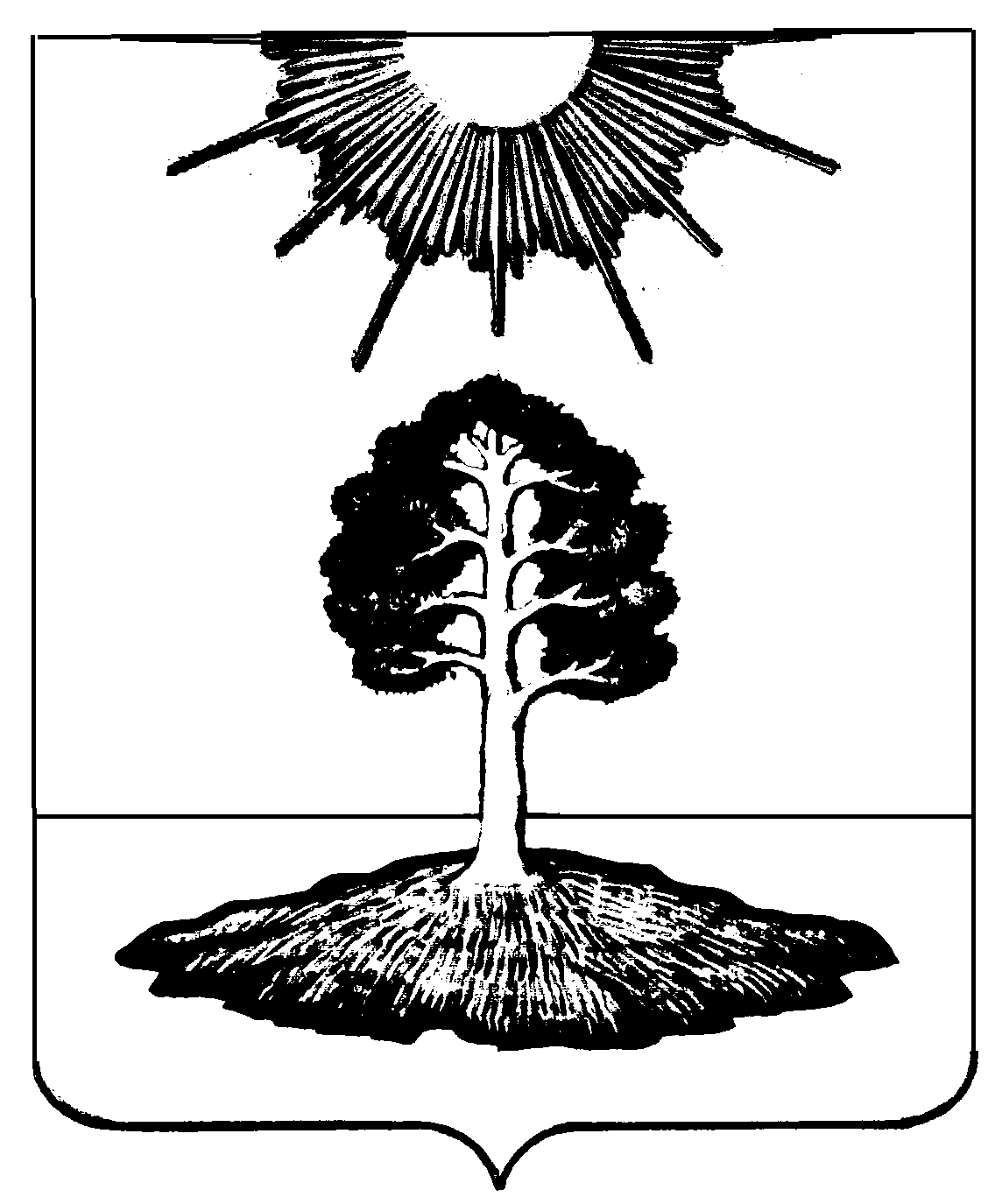 